Hoe pas ik de emailtekst aan bij het mailen van een factuur?	Ga naar Basisbestanden & InstellingenKlik op DocumentenGa naar Tabblad “Facturen” Ga naar Tabblad “Vaste tekst en Email”.Pas het veld ‘tekst email’ aan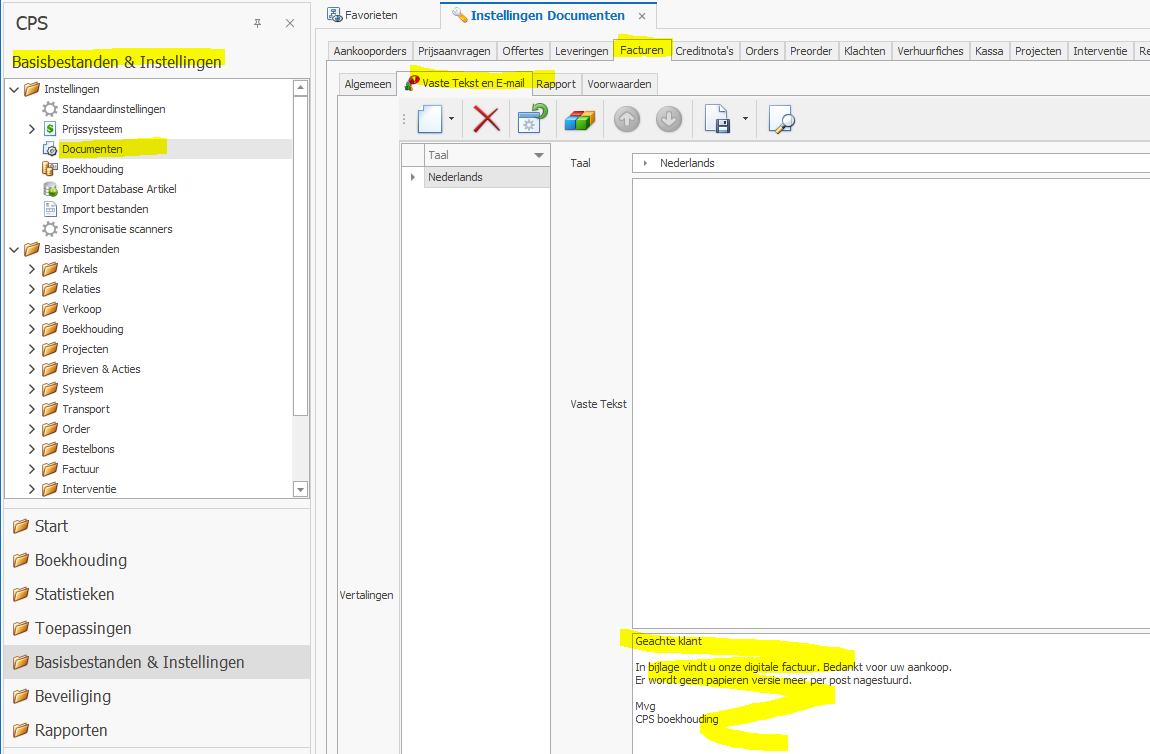 